Publicado en Madrid el 19/01/2024 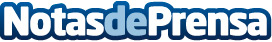 Navantia Sistemas confía en Nutanix para simplificar su entorno de desarrolloLa división tecnológica de Navantia ha reducido el time-to-market de sus soluciones al desplegar la plataforma de hiperconvergencia de Nutanix, simplificando la incorporación de nuevos programadores a cada proyectoDatos de contacto:María AstorgaArchetype915619415Nota de prensa publicada en: https://www.notasdeprensa.es/navantia-sistemas-confia-en-nutanix-para Categorias: Nacional Logística Sector Marítimo Innovación Tecnológica http://www.notasdeprensa.es